Республиканская акция «Дом без насилия»   Медицинские работники посетили учреждения образования с профилактическими беседами, лекциями, обучающими уроками по правилам безопасности для учащихся. 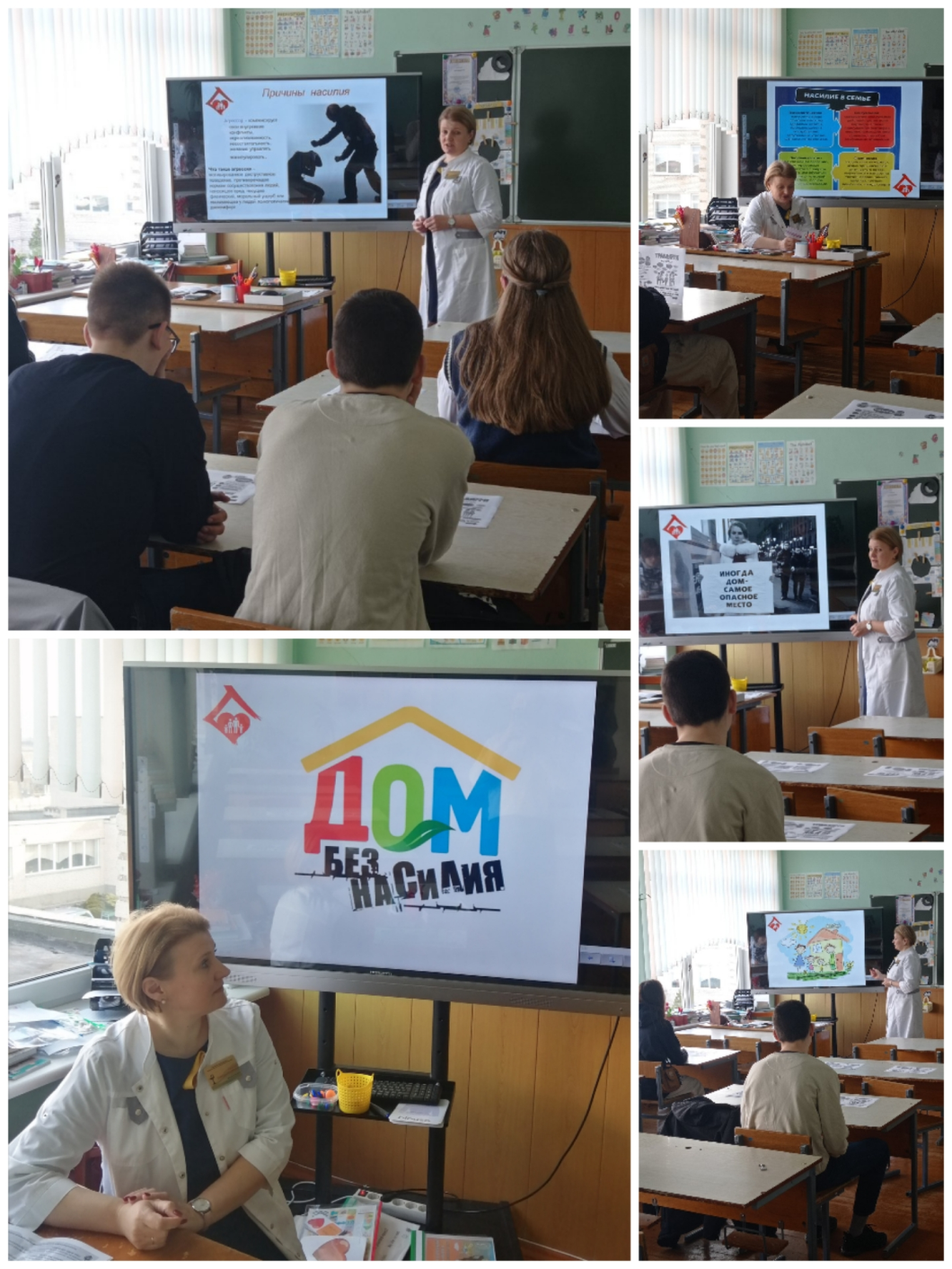 Одно из таких мероприятий  в рамках презентации  при участии валеолога УЗ «Кореличская ЦРБ», председателя районной организации Белорусского Красного Креста  Светланы Санцевич прошло в ГУО «СШ№1 г.п. Кореличи» для учащихся 9-11 классов. Ребятам предложены МНИ с телефонами доверия, «горячих телефонных линий»  по областям, республиканского уровня и пользования при необходимости. Всего в районе при участии медицинских работников проведено 12 мероприятий.